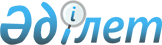 Об установлении публичного сервитутаПостановление акимата Актогайского района Карагандинской области от 21 июля 2022 года № 39/11
      В соответствии с подпунктом 1-1) статьи 17, пунктом 4 статьи 69 Земельного Кодекса Республики Казахстан, подпунктом 10) пункта 1 статьи 31 Закона Республики Казахстан "О местном государственном управлении и самоуправлении в Республике Казахстан" акимат Актогайского района ПОСТАНОВЛЯЕТ: 
      1. Установить публичный сервитут сроком до 30 марта 2028 года, без изъятия земельного участка у собственников и землепользователей товариществу с ограниченной ответственностью "Meld", на земельный участок общей площадью 1886,0 гектара для разведки твердых полезных ископаемых, согласно приложения к настоящему постановлению.
      2. Государственному учреждению "Отдел земельных отношений, архитектуры и градостроительства Актогайского района" принять меры, вытекающие из настоящего постановления.
      3. Контроль за исполнением настоящего постановления возложить на заместителя акима Актогайского района по курируемым вопросам.
      4. Настоящее постановление вводится в действие со дня его первого официального опубликования. Таблица установления публичного сервитута сроком до 30 марта 2028 года, без изъятия земельного участка у собственников и землепользователей товариществу с ограниченной ответственностью "Meld", на земельный участок общей площадью 1886,0 гектара для разведки твердых полезных ископаемых
					© 2012. РГП на ПХВ «Институт законодательства и правовой информации Республики Казахстан» Министерства юстиции Республики Казахстан
				
      Аким района

С. Әбеуова
Приложение
к постановлению акимата
Актогайского района
№39/11 от 21 июля 2022 года
№
Наименование
Общая площадь установления публичного сервитута, га
В том числе
В том числе
№
Наименование
Общая площадь установления публичного сервитута, га
сельхоз угодий, пастбища га
Земли промышленности, транспорта, связи га
1
Земельный фонд района
1061,7247
 1061,7247
0
2
Земли крестьянского хозяйства "Науан" Р.Науановой (09-102-040-184)
309,9338
309,9338
0
3
Земли крестьянского хозяйства "Мади" М.Абишева (09-102-040-549)
514,3415
514,3415
0
4
Всего 
1886,0
1886,0
0